A Wyznaczanie stopnia (α) i stałej dysocjacji (Ka) kwasu octowego na podstawie prawa rozcieńczeń OstwaldaTabela 1.proszę zamieścić obliczenia B Pomiar pH roztworówa. Pomiar pH za pomocą pehametruTabela2.b. Pomiar pH za pomocą wskaźników kwasowo-zasadowych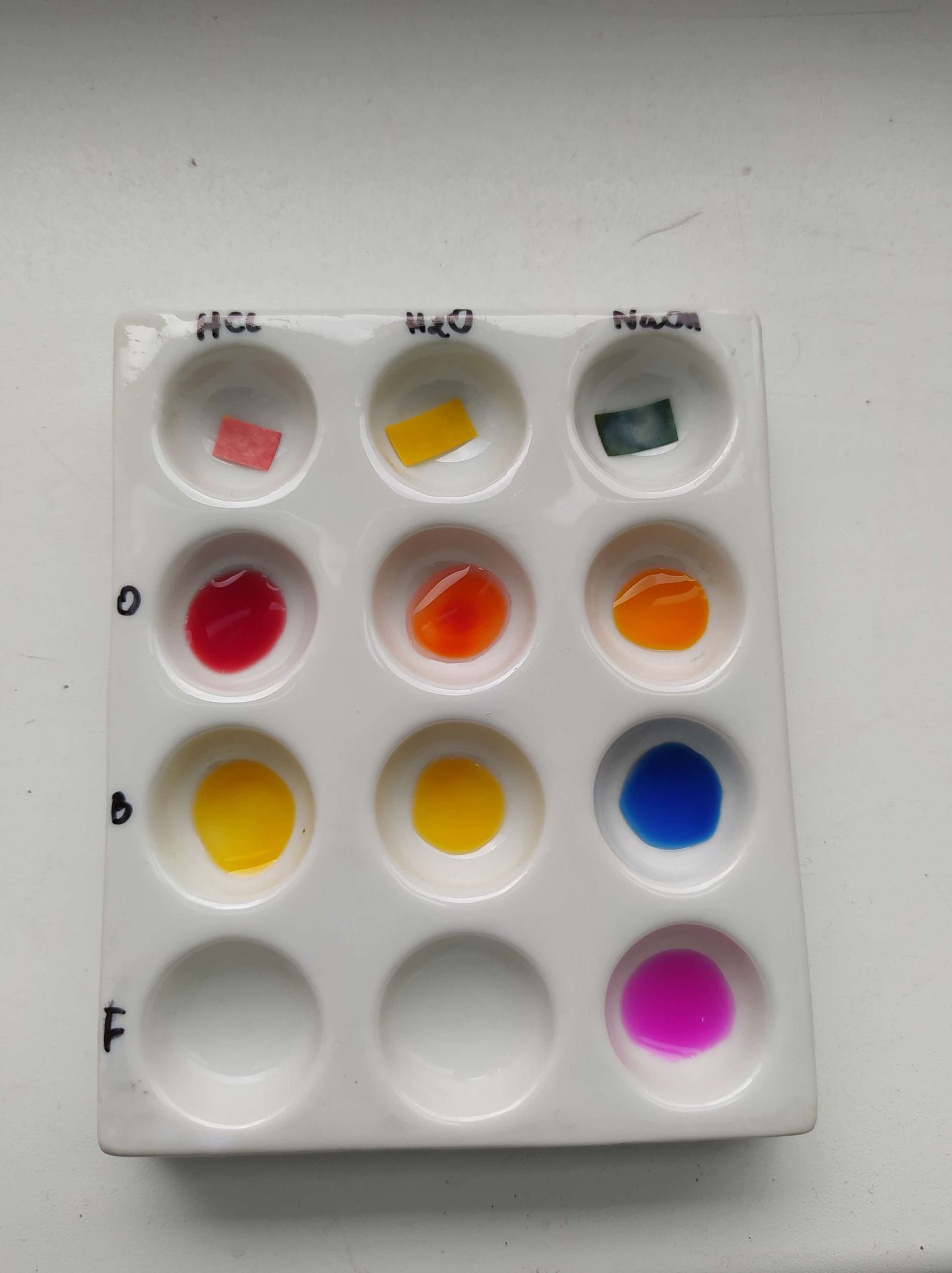 Stężenie kwasu c0[mol/dm3]pH[H+][mol/dm3][CH3COO-][mol/dm3][CH3COOH][mol/dm3]αKa0,0014,000,013,380,053,150,13,00OdczynnikpH[H+], mol/dm30,1M HCl1,39H2O5,600,1M NaOH12,41